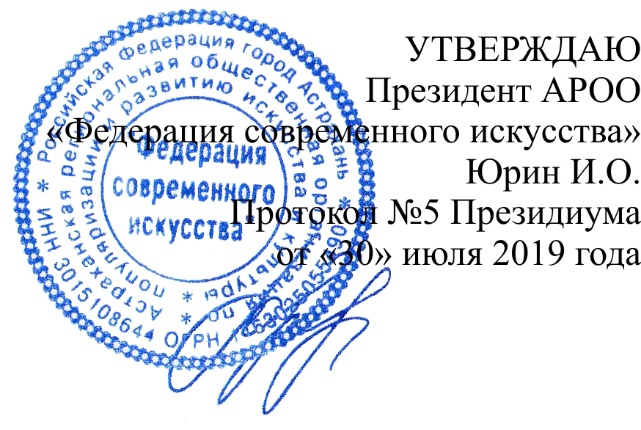 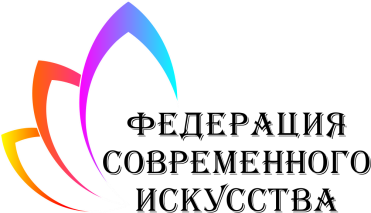 При поддержкеМинистерства образованияи науки АОПОЛОЖЕНИЕ о проведенииIV ВСЕРОССИЙСКОГО ФЕСТИВАЛЯ-КОНКУРСА СОВРЕМЕННОГО ИСКУССТВА«ЖАР-ПТИЦА»2 октября 2019 года – ДПИ и ИЗО (ул. Н.Островского, 56А)11-13 октября 2019 года – ХУДОЖЕСТВЕННОЕ СЛОВО (Victoria Palas hotel. Ул. Красная Набережная, 3)25-27 октября 2019 года – ВОКАЛ, ХОРЕОГРАФИЯ             (Дом офицеров Каспийской флотилии. Ул. Адм.Нахимова, 58)НА КОНКУРС ПРЕДСТАВЛЯЮТСЯ НОМЕРА и РАБОТЫ НА СВОБОДНУЮ ТЕМУЗАЯВКИ по сценическим направлениям (художественное слово, вокал, хореография) принимаются ДО 4 ОКТЯБРЯ 2019г. (включительно)На e-mail afsi-art@mail.ru С ПОМЕТКОЙ В ТЕМЕ ПИСЬМА «ЖАР-ПТИЦА»В последующие дни заявки не принимаются.В ГРУППОВЫХ НОМЕРАХ (трио, квартеты, ансамбли, хоры) ПРОПИСЫВАТЬ ВСЕ ФАМИЛИИ И ИМЕНА УЧАСТНИКОВ!Заявки на ДПИ и ИЗО подавать вместе с работами в день приема.Изменения (возраст участника, номинации и т.д.) в день конкурсаНЕ ДОПУСКАЮТСЯ! ! Заявки подавать СТРОГО  по утвержденной положением форме! Таблицы заявок в прикрепленных файлах и в положении. Заявки НЕ по форме приниматься НЕ будут.! Заявки по каждому направлению необходимо подавать отдельно, на отдельных листах каждое направление (Художественное слово, Вокал, Хореография)ВНИМАНИЕ!!! Расписание конкурса будет формироваться после получения и обработки всех заявок. Программа соревнований и порядок выступлений по отделениям будет доступно на сайте www.art-fsi.ru не позднее, чем за 3 дня до даты проведения конкурса.Регистрация участников проходит не позднее, чем за 30 минут до начала отделения.ЦЕЛИ И ЗАДАЧИ:Поддержка одаренной творческой молодежи, повышения уровня престижа творческих специальностей, привлечения внимания общественности к различным видам искусств, развития творческой активности детей и педагогов, привития художественно-эстетического вкуса и красоты, духовно-нравственного воспитания подрастающего поколения, побуждения родителей к совместной деятельности с детьми, формирование единого творческого пространства. УЧАСТНИКИ:К участию в конкурсе приглашаются воспитанники учреждений дополнительного образования, школ искусств, МБДОУ, общеобразовательных учреждений, творческие коллективы, индивидуальные исполнители и творческие личности г. Астрахани, Астраханской области и других регионов РФ возрастом от 5 (для художественного слова).                             Вокал и хореография без ограничения возраста.Участие в Конкурсе подтверждает факт предоставления Участником Организатору Конкурса согласия на обработку персональных данных в целях проведения Конкурса. Обработка персональных данных будет осуществляться Организатором Конкурса, с соблюдением принципов и правил, предусмотренных Федеральным законом РФ № 152-ФЗ от 27 июля 2006 г. «О персональных данных».ОРГАНИЗАТОР: АРОО «Федерация современного искусства» при поддержке Министерства образования и науки Астраханской области (На основании Договора о партнерстве №1 от 01 августа 2017г).СУДЬИ:Аттестованные суди Федерации современного искусства и судьи по приглашению организаторов.НОМИНАЦИИ ФЕСТИВАЛЯ, УСЛОВИЯ:ДЕКОРАТИВНО-ПРИКЛАДНОЕ ТВОРЧЕСТВО И ИЗОБРАЗИТЕЛЬНОЕ ИСКУССТВО2 октября 2019 годаул. Н.Островского, 56А – 1 этажРаботы и заявки принимаются   02.10.2019г   с 10:00 до 15:00ДЕТСКИЕ САДЫ (все дошкольники) – каб. 20. ОСТАЛЬНЫЕ УЧРЕЖДЕНИЯ – каб. 31Забрать работы и дипломы 09.10.2019г  с 10:00 (!) до 15:00.(При себе иметь второй экземпляр заявки)Оргкомитет ответственности за сохранность творческих работ после указанной выше даты не несет!Количество работ от участника НЕ ограничено.Соавторство педагогов при подготовке участников не допускается, т.е. в дипломе у участника НЕ может быть два и больше педагогов, кроме детей с ОВЗ и коллективных работ, а количество участников от педагога                       НЕ ОГРАНИЧЕНО.Заявка на благодарственное письмо педагогу (при желании) составляется ОТДЕЛЬНО (на отдельном листе), прилагается к заявке на конкурс.Критерии оценки:Соответствие работы тематике конкурсаОформление работы – рамка, паспарту (для рисунков, фотографий, аппликаций)Эстетичность, аккуратность, художественный вкус, проявленный при подготовке работыТворческое решение Соответствие возрастуНаграждение:В каждой номинации присуждается диплом Лауреата 1, 2 и 3 степени или дипломы Лауреата конкурса (участник).Дипломом награждается каждая работа.Возможно получение благодарственного письма за подготовку участников для педагогов.Возрастные категории:3-18 лет (количество полных лет на момент конкурса)Взрослые (19 и старше)!!! ОБРАТИТЕ ВНИМАНИЕЕсли работу выполнил педагог, ФИО педагога указывать в графе «УЧАСТНИК». В номинации НЕ НУЖНО писать «Работа педагога», необходимо указать номинацию из списка, возраст указывать «ВЗРОСЛЫЕ», а не количеств лет педагога. Так же, при выполнении работы, совместно с педагогом, необходимо указывать номинацию, в которой выполнена работа, и добавить, что совместно с педагогом (при необходимости). Это относится и к коллективным работам.Подача заявок от учреждения в форме таблицыОбразец таблицы заявки участника. Заявку принести вместе с работами 02.10.2019 г.УЧРЕЖДЕНИЕ: ____________________________________________________________________Для получения благодарственного письма, заявка составляется в виде СПИСКА педагогов, желающих получить благодарственное письмо, с указанием учреждения, должности и ФИО (полностью). Составляется заранее, а не во время подачи работ на конкурс.К КОНКУРСНОЙ РАБОТЕ ОБЯЗАТЕЛЬНО ПРИЛАГАЕТСЯ ИНФОРМАЦИЯ (ПО ОБРАЗЦУ) крепится в правый нижний угол с лицевой стороны (для плоскостных работ)!Проверяйте соответствие возраста участников в таблице заявки и информации к работе.Ошибки, допущенные в дипломах оргкомитетом, будут исправлены. Исправления в дипломах, в случае ошибки при заполнении заявки участником - 50 ₽.Оргкомитет оставляет за собой право менять номинацию работы, в случае несоответствия заявленной. ДОБРОВОЛЬНЫЙ ВЗНОС: 200₽ за каждую работу.От оплаты взноса освобождаются только дети инвалиды и дети, оставшиеся без попечения родителей, НО НЕ БОЛЕЕ 10 РАБОТ С ОДНОГО УЧРЕЖДЕНИЯ, ЗА 11-ю И КАЖДУЮ СЛЕДУЮЩУЮ РАБОТУ ВЗНОС ОПЛАЧИВАЕТСЯ В ПОЛНОМ РАЗМЕРЕ. (Дети инвалиды НЕ из специализированных учреждений освобождаются от членского взноса при наличии подтверждающего документа (ксерокопия или фото), 50₽ за благодарственное письмо педагогу (по желанию)Взнос производится в день подачи заявки и работы.(все собранные средства пойдут на организацию и проведение мероприятия, и награждение участников)Номинации:На конкурс представляются работы по номинациям: Айрис фолдингАлмазная мозаика (алмазная живопись)Аппликация (Формат А4, А3)БатикВаляниеВитражВыжиганиеВытынанка (контурное вырезание)Вышивка (в т.ч. вышивка лентами)ГраттажДекупажИзделие из бисера (или Бисероплетение)Изделие из бумаги (в т.ч. Бумагопластика)Изделие из гипсаИзделие из глиныИзделие из нетрадиционных материаловИзделие из ниток (пряжи)Изделие из пластилина (в т.ч. пластилинография)Изделие из природных материаловИзделие из разных материалов (комбинирование природных и нетрадиционных материалов)Изделие из соленого тестаИзделие из фетраИзделие из фоамиранаКанзашиКарвингКвиллингКинусайга (техника аппликации вдавливания ткани)Кроссворд (Не менее формата А3)Кукла, игрушка (Объемная (трехмерная) поделка)МакетМакрамеМоделирование из шаров (Фигуры из воздушных шаров)МозаикаМыловарениеОригами (или Модульное оригами)ОткрыткаПанно (формат А4, А3)Папье-машеРисунок (Формат А3, А4), (Исполнение различными техниками)РосписьСкрапбукингСтенгазета, плакатСтринг арт (изонить) – картина из нити и гвоздейСувенир (напр.: фоторамка, магнит, сувенирная тарелка и т.д.)ТопиарийТорцеваниеФилиграньФотография (Размер фотографии определяется участником. Работа предоставляется в оформленном виде, в рамке, или творческое оформление на усмотрение участника)ЭнкаустикаХУДОЖЕСТВЕННОЕ СЛОВО11-13 октября 2019 годаVictoria Palas hotel. Ул. Красная Набережная, 3За расписанием и датами проведения направления следите на сайте  www.art-fsi.ruВ ХУДОЖЕСТВЕННОМ СЛОВЕ, КАЖДЫЙ ПЕДАГОГ МОЖЕТ ЗАЯВИТЬ НЕ БОЛЕЕ ДВУХ КОНКУРСНЫХ НОМЕРОВ В КАЖДОЙ ДИСЦИПЛИНЕ (поэзия, проза, авторское, литературно-музыкальная композиция, эстрадная миниатюра)!  НАПРИМЕР: Иванова М.П. может подать на конкурс 2 номера в поэзии, 2 номера в прозе, 2 номера в авторском, 2 номера в музыкальной, 2 номера в эстрадной миниатюре).Дисциплины:ПоэзияПрозаАвторское произведение (написанное только исполнителем)Литературно-музыкальная композиция (стихотворное или прозаическое произведение под музыкальное сопровождение)Эстрадная миниатюра (Миниатюрная постановка произведения, возможно использование музыкального сопровождения, реквизита, декораций)Номинации:СолоДуэтГруппа (более 2 чтецов)Возрастные группы:5-18 лет (количество полных лет на момент конкурса), Взрослые (19 и старше)Смешанная возрастная группаКритерии оценки:Техника чтения (Соблюдение средств выразительного чтения, логические ударения, интонация, дикция, тембр и сила голоса)Артистизм (Сценическая культура, сценическое движение)Соответствие (Соответствие произведения возрасту и исполнительским возможностям, понимание исполняемого произведения, соответствие композиции для Литературно-музыкальной композиции)Грамотность написания (для авторских произведений)Каждый критерий оценивается отдельно по 10 бальной шкале, где 1 самая низкая оценка.25-30 баллов – Лауреат 1 степени (35-40 с критерием Композиция)19-24 баллов – Лауреат 2 степени (29-34 с критерием Композиция)13-18 баллов – Лауреат 3 степени (23-28 с критерием Композиция)3-12 баллов – Лауреат конкурса(Участник) (4-22 с критерием Композиция)Продолжительность выступлений:Соло -  до 3:00 минутДуэт -  до 3:00 минутГруппа – до 4:00 минутЭстрадная миниатюра – до 4:00 минутВнимание! В случае превышения положенного времени композиции, выступление участника будет прервано. (Это не влияет на оценку)Условия:От каждого участника или группы представляется один номер в каждой дисциплине. Возможно участие в разных дисциплинах и номинациях одного и того же участника или группы. Произведения могут исполняться как на русском, так и на иностранном языках (необходимо предоставить судьям перевод до своего выступления).Фонограммы для литературно-музыкальной композиции представляется на USB-накопителе (флешка).Выступление в дисциплине Авторское произведение возможно только в том случае, если произведение написано самим участником, исполняемым это произведение. Ответственность за качество предоставленных фонограмм лежит на участниках. Во избежание недоразумений, необходимо иметь запасную копию фонограммы на другом носителе.Добровольный взнос: 500 р. с человека в каждой номинации и дисциплине.Вход зрителей свободныйПри участии в нескольких номинациях или дисциплинах, так же оплачивается за каждую номинацию или дисциплину отдельно.Оплата производится в день конкурса во время регистрацииНаграждение:В каждой дисциплине и номинации присуждается звание лауреата I, II или III степени, или Лауреата (участника) Всероссийского конкурса В номинации соло и дуэт, лауреаты награждаются дипломом и медалью.Группы награждаются кубком и дипломами по количеству участников группы. Лауреаты (участники) награждаются дипломом и медалью.Награждение пройдет в день конкурса, в конце каждого отделения.Решением жюри возможно вручение Гран-При конкурсаОбразец таблицы заявки на конкурс в направлении Художественное словоУЧРЕЖДЕНИЕ__________________________________________________________Если педагог готовит участника не из своего учреждения, то учреждение в заявке можно не указывать, но необходимо указать в графе «Учреждение» - «без учреждения».Также, если участник готовится самостоятельно, можно не указывать педагога, и необходимо так же указать – «без педагога», или «без учреждения».ВОКАЛЬНОЕ ИСКУССТВО25-27 октября 2019 годаДом офицеров Каспийской флотилии. Ул. Адм.Нахимова, 58За расписанием и датами проведения направления следите на сайте  www.art-fsi.ru!!! При участии в номинации ансамбль или хор, указывать количество человек.     В ГРУППОВЫХ НОМЕРАХ (трио, квартеты, ансамбли, хоры) ПРОПИСЫВАТЬ ВСЕ ФАМИЛИИ И ИМЕНА УЧАСТНИКОВ!!!! В Смешанном возрасте указывать диапазон возраста участников!Дисциплины:Эстрадный (джазовый) вокалНародный/фольклорный вокалНоминации:СолоДуэтТриоКвартетАнсамбль (- Малая группа 5-9 человек.                         - Ансамбль 10-15 человек.                         - Большая группа 16 и более человек)Хоровое пениеВозрастные группы:3-4 года5-7 лет (ДОУ)7-9 лет10-11 лет12-14 лет15-16 лет17-18 летВзрослые (19 и старше)Смешанная возрастная группа (Указывать диапазон возраста участников)Критерии оценки:Техника (Музыкальность, чистота интонации, дикция, качество звучания, красота тембра, диапазон и сила голоса)Артистизм (Поведение на сцене, уверенность, сценическая культура и движение, контакт со зрителем) Имидж (Соответствие произведения исполнительским возможностям, соответствие возрасту, самовыражение, костюм, реквизит, макияж).Каждый критерий оценивается отдельно по 10 бальной шкале, где 1 самая низкая оценка.25-30 баллов – Лауреат 1 степени19-24 баллов – Лауреат 2 степени13-18 баллов – Лауреат 3 степени3-12 баллов – Лауреат конкурса (участник) Продолжительность выступлений:Соло – до 3.00 минутДуэты – до 3.00 минутТрио – до 3.00 минутКвартеты – до 3.00 минутАнсамбли – до 3.30 минутХоровое пение – до 4.00 минутВнимание! В случае превышения положенного времени композиции, выступление участника будет прервано (музыка будет микширована). (Это никак не влияет на оценку)Условия:- От каждого участника или группы представляется один номер в каждой дисциплине и номинации. Возможно участие в разных дисциплинах и номинациях одного и того же участника или группы. Произведения могут исполняться как на русском, так и на иностранном языках.- Композиции исполняются под фонограмму -1 (минусовка).! Фонограмма представляется на USB-накопителе (флешка). ! На флешке должны быть ТОЛЬКО композиции для конкурса.Ответственность за качество предоставленных фонограмм лежит на участниках. Во избежание недоразумений, необходимо иметь запасную копию фонограммы на другом носителе.Членский взнос: 500 р. с человека в каждой дисциплине и номинацииВход зрителей свободныйПри участии в нескольких номинациях или дисциплинах, так же оплачивается за каждую номинацию или дисциплину отдельно.Оплата производится в день конкурса во время регистрации.Награждение:В каждой дисциплине и номинации присуждается звание лауреата I, II или III степени, или Лауреата (участник) Всероссийского конкурса.В номинации соло и дуэт, лауреаты награждаются дипломом и медалью.Группы, трио, квартеты, ансамбли и хоры, награждаются кубком и дипломами по количеству участников группы. Награждение пройдет в день конкурса, в конце каждого отделения.Решением жюри возможно вручение Гран-При конкурсаОбразец таблицы заявки на конкурс в направлении Вокальное искусствоУЧРЕЖДЕНИЕ__________________________________________________________Если педагог готовит участника не из своего учреждения, то учреждение в заявке можно не указывать, но необходимо пометить в графе «Учреждение» - «без учреждения».Также, если участник готовится самостоятельно, можно не указывать педагога, и необходимо так же пометить – «без педагога», или «без учреждения».ХОРЕОГРАФИЯ25-27 октября 2019 годаДом офицеров Каспийской флотилии. Ул. Адм.Нахимова, 58За расписанием и датами проведения направления следите на сайте  www.art-fsi.ru!!! При участии в номинациях малая группа, ансамбль, большая группа, указывать количество человек.     В ГРУППОВЫХ НОМЕРАХ (малая группа, ансамбль, большая группа) ПРОПИСЫВАТЬ ВСЕ ФАМИЛИИ И ИМЕНА УЧАСТНИКОВ!!!! В Смешанном возрасте указывать диапазон возраста участников!Дисциплины:Танцевальное шоу (Танец с использованием реквизита, предполагающий сюжетную линию и развитие событий)Эстрадный танецНародный / Народно-стилизованный танецКлассический танецБальный танецАкробатический танец МодернДжазХип-хопБрейк дансОриенталь (классика, фолк, шоу)Номинации:Соло мальчики, соло девочкиДуэтМалая группа (3-7 танцоров)Ансамбль (8-14 танцоров)Большая группа (15 и более танцоров)Возрастные группы:3-4 года5-7 лет (ДОУ)7-9 лет10-11 лет12-14 лет15-16 лет17-18 летВзрослые (19 и старше)Смешанная возрастная группа (Указывать диапазон возраста участников)Соло, дуэты указывать количество полных лет на момент конкурсаКритерии оценки:ТехникаКомпозиция/хореографияИмиджШоу (Только в дисциплине Танцевальное шоу)Каждый критерий оценивается отдельно по 10 бальной шкале, где 1 самая низкая оценка.Продолжительность выступлений:Соло – до 2.30 минутДуэты – до 2.30 минутМалые группы – до 3.00 минутАнсамбли – до 4.00 минутБольшие группы – до 5.00 минутВнимание! В случае превышения положенного времени композиции, выступление участника может быть прервано. Это не влияет на оценку.Условия:От каждого участника или группы представляется один номер в каждой дисциплине и номинации. Возможно участие в разных дисциплинах и номинациях одного и того же участника или коллектива. Фонограммы предоставляются на USB-накопителе (флешка).Ответственность за качество предоставленных фонограмм лежит на участниках. Во избежание недоразумений, необходимо иметь запасную копию фонограммы на другом носителе.Добровольный взнос: 500 р с человека в каждой дисциплине и номинацииВход зрителей свободныйПри участии в нескольких номинациях или дисциплинах, так же оплачивается за каждую номинацию или дисциплину отдельно.Оплата производится в день конкурса во время регистрацииНаграждение:В каждой дисциплине и номинации присуждается звание лауреата I, II или III степени, или Лауреата (участника) Всероссийского конкурса В номинации соло и дуэт, лауреаты награждаются дипломом и медалью.Группы награждаются кубком и дипломами по количеству участников группы. Лауреаты (участники) награждаются дипломом и медалью.Награждение пройдет в день конкурса, в конце каждого отделения.Решением жюри возможно вручение Гран-При конкурсаОбразец таблицы заявки на конкурс в направлении ХореографияУЧРЕЖДЕНИЕ__________________________________________________________***Оргкомитет оставляет за собой право вносить изменения в программу проведения фестиваля. Возможны изменения в расписании.Контакты оргкомитета:Президент Федерации современного искусства - Юрин Игорь – 8-927-079-79-77Вице-президент - Булатова Наталья – 8-927-570-16-06До встречи на конкурсе!№НаправлениеФИ участника Имя полное, не сокращенноеНоминацияВозрастНазвание работыФИО педагогаКонтактный телефон педагога. ДПИ и ИЗОФИ участникаУчреждениеНоминацияВозраст Название работыПедагог№НаправлениеФИ участника/Название коллективаДисциплина, номинацияПродолжительность выступленияВозрастНазвание номераФИО педагогаКонтактный телефон педагогаХудожественное слово№НаправлениеФИ участника/Название коллективаДисциплина, номинацияКол-во участниковВозрастНазвание номераФИО педагогаКонтактный телефон педагогаВокалНапример:Эстрадный вокал, солоИли: Народный вокал, ансамбль и т.д.№НаправлениеФИ участника/Название коллективаДисциплина, номинацияКол-во участниковВозрастНазвание номераФИО педагогаКонтактный телефон педагогаХореография